If you are interested, please complete the following survey: https://goo.gl/forms/QfPBXderXROme0F13A Grant Educational Advisor will be reaching out to you after you complete the survey, but it is highly recommended that you begin your application. Below you will find the application process and general information about the program that may assist you during your application process. Application Process Steps to apply for the SDSU Online Credential Program -Download this PDF and click on the hyperlinks in blue.Credential Program CostApproximately $8,500 (Not including prerequisites) CBEST & CSETYou will need to have your CBEST Passed and at least 1 subtest from the CSET Multiple Subjects exam by May 4th, 2019. If you need support with these exams, please reach out to your advisors.Register here for exams through the CTC websiteChecklist & Prerequisite CoursesUse this document to guide you with application requirements:  Checklist & Prerequisites Financial Aid & GrantsIt is highly recommended you apply for Financial Aid as an extension of your education. Click here to begin your application: FAFSA We also recommend you apply for the TEACH Grant. Click here to read about the grant and to apply: TEACH Grant Online Informational Meeting Session via ZoomWe will be hosting an online Zoom meeting to answer any questions or concerns. The meeting will take place mid-January. To receive the meeting link, you must have completed the survey mentioned above.If you have any questions, please email dle@sdsu.edu and CC fes@bcoe.org. 			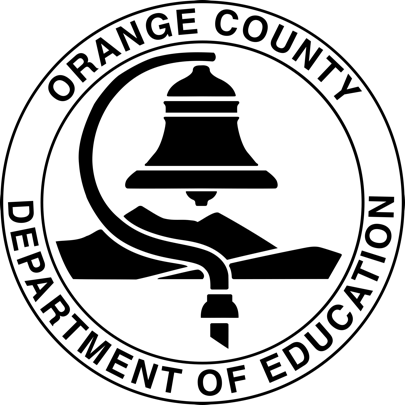 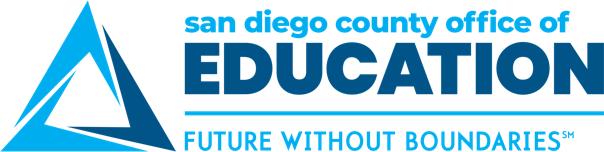 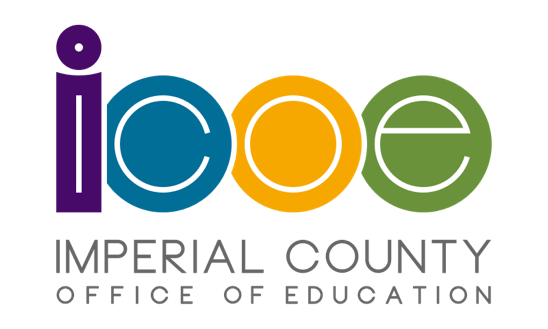 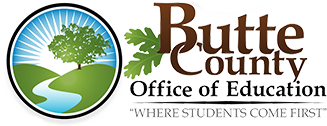 